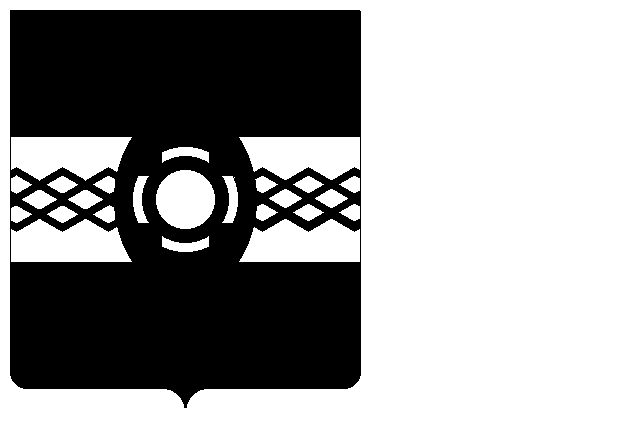 АДМИНИСТРАЦИЯ УДОМЕЛЬСКОГО ГОРОДСКОГО ОКРУГАПОСТАНОВЛЕНИЕ15.10.2020 г. Удомля № 1167-па
Об условиях приватизации муниципального имуществаВ соответствии с Федеральным законом от 21.12.2001 № 178-ФЗ 
«О приватизации государственного и муниципального имущества», Постановлением Правительства Российской Федерации от 27.08.2012 № 860 
«Об организации и проведении продажи государственного или муниципального имущества в электронной форме», Положением об организации продажи государственного или муниципального имущества на аукционе, утвержденным Постановлением Правительства Российской Федерации от 12.08.2002 № 585, Положением о приватизации муниципального имущества Удомельского городского округа, утвержденным решением Удомельской городской Думы от 17.11.2016 №100, Прогнозным планом (программой) приватизации муниципального имущества Удомельского городского округа на 2020 - 2022 годы, утвержденным решением Удомельской городской Думы от 21.11.2019 № 419, Администрация Удомельского городского округаПОСТАНОВЛЯЕТ:1. Приватизировать находящееся в собственности муниципального образования Удомельский городской округ имущество (далее по тексту – «имущество»), выставленное на торги:Лот № 1. Нежилое здание с кадастровым номером 69:35:0121002:257 площадью 485,9 кв. м, одноэтажное, кирпичное  и земельный участок с кадастровым номером 69:35:0121002:258 площадью 4520 кв. м, категория земель - земли населенных пунктов, вид разрешенного использования – образование и просвещение, по адресу: Тверская область,  Удомельский городской округ, д. Порожки, д.66а.Лот № 2. Автобус HYUNDAI HD (SMB) County, идентификационный номер X7MHD17DP9M003939, год выпуска 2009, категория D, цвет кузова – белый, паспорт транспортного средства 61 МТ 217694 выдан 24.03.2009 ООО «ТАГАЗ», государственный регистрационный знак Х567 НМ 69.2. Форма торгов (способ приватизации) – аукцион в электронной форме открытый по составу участников и по форме подачи предложений о цене.3. Место проведения электронного аукциона - универсальная торговая платформа ЗАО «Сбербанк-АСТ», торговая секция «Приватизация, аренда и продажа прав», размещенная в информационно-телекоммуникационной сети  Интернет на сайте http://utp.sberbank-ast.ru.4. Установить:4.1. Начальную цену продажи имущества в размере:Лот №1-865000 (восемьсот шестьдесят пять тысяч) рублей 00 копеек, в т.ч.Нежилое здание – 216000 (двести шестнадцать тысяч) рублей 00 копеек, в т.ч. НДС – 36000 (тридцать шесть тысяч) рублей 00 коп.Земельный участок – 649000 (шестьсот сорок девять тысяч) рублей 00 копеек.Лот №2. 91600 (Девяности одна тысяча шестьсот) рублей 00 копеек.4.2. Величину повышения начальной цены (шаг аукциона) – 5% от начальной цены имущества:Лот №1. 43250 (сорок три тысячи двести пятьдесят) рублей 00 копеек.Лот №2. 4580 (четыре тысячи пятьсот восемьдесят) рублей 00 копеек.4.3. Задаток для участия в аукционе - 20% от начальной цены имущества:Лот №1. 173000 (сто семьдесят три тысячи) рублей 00 копеек.Лот №2. 18320 (восемнадцать тысяч триста двадцать) рублей 00 копеек.5. В отношении имущества обременений не установлено.6. Настоящее постановление и информационное сообщение о проведении аукциона в электронной форме по продаже имущества, находящегося в муниципальной собственности Удомельского городского округа (Приложение), и о его результатах разместить на официальном сайте Российской Федерации в сети «Интернет» www. torgi.gov.ru и на официальном сайте муниципального образования Удомельский городской округ в сети «Интернет», опубликовать в печатном издании «Удомельская газета».7. Настоящее постановление вступает в силу со дня его подписания.Глава Удомельского городского округа Р.А. Рихтер
